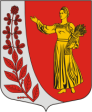 Совет депутатов муниципального образования«ПУДОМЯГСКОЕ сельскоЕ поселениЕГатчинского муниципального районаЛенинградской областиР Е Ш Е Н И ЕОт ____________.2022 года                                                                                      № ______Об установлении цены на доставку печного топлива и емкостного сжиженного газа для граждан, проживающих в домах, не имеющих центрального отопления и газоснабжения на 2022 год	В соответствии с Федеральным законом от 06.10.2003 года №131-ФЗ «Об общих принципах организации местного самоуправления в Российской Федерации», п.2.6. и п.2.7. Порядка назначения и выплаты денежной компенсации части расходов на приобретение топлива и (или) баллонного газа отдельным категориям граждан, проживающих в домах, не имеющих центрального отопления и (или) газоснабжения, утвержденным Постановлением Правительства Ленинградской области от 13.03.2018 №78, учитывая рекомендательное письмо администрации Гатчинского муниципального района Ленинградской области от 10.02.2022 года №358/31, руководствуясь Уставом Пудомягского сельского поселения,Совет депутатов Пудомягского сельского поселенияРЕШИЛ:1. Установить цену на доставку печного топлива и емкостного сжиженного газа для граждан, проживающих в домах, не имеющих центрального отопления на территории муниципального образования «Пудомягское сельское поселение» Гатчинского муниципального района Ленинградскойобласти на 2022 год в размере 2 783,00 руб. Расчет цены представлен в Приложении.	2. Цена на доставку печного топлива и емкостного сжиженного газа для граждан, установленная в пункте 1 настоящего Решения используется для определения денежной компенсации расходов на доставку печного топлива и емкостного сжиженного газа отдельным категориям граждан, проживающих в домах, не имеющих центрального отопления и газоснабжения, в целях реализации мер социальной поддержки.	3. Решение Совета депутатов Пудомягского сельского поселения от 25.02.2021 года №89 «Об установлении цен на доставку печного топлива для граждан, проживающих в домах, не имеющих центрального отопления и газоснабжения на 2021 год» считать утратившим силу с 01.01.2022 года.	4. Настоящее решение подлежит официальному опубликованию в газете «Гатчинская правда», размещению на официальном сайте Пудомягского сельского поселения и вступает в силу на следующий день после его официального опубликования. распространяет свое действие на правоотношения, возникшие с 01.01.2022 года.Глава Пудомягского сельского поселения					Л.И. БуяноваПриложение к решению Совета депутатов Пудомягского сельского поселенияот ________.2022  №______РАСЧЕТ	Цена на доставку печного топлива и ёмкостного сжиженного газа рассчитана, исходя из средней стоимости 1 км пробега автотранспорта при оказании услуг по транспортировке твердого топлива населению в размере 55,66 руб./км, и исходя из расстояния 25 км в одну сторону (50 км туда и обратно), принятого как среднее расстояние, необходимое для перевозки твердого топлива и ёмкостного сжиженного газа до потребителя.